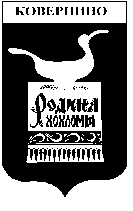 Администрация Ковернинского муниципального  районаНижегородской областиП О С Т А Н О В Л Е Н И Е_             .2017								                № ______О внесении  изменений в  Схему размещения  нестационарных  торговых  объектов  на   территории  Ковернинского  муниципального  района  Нижегородской  области, утвержденную  постановлением  Администрации  Ковернинского  муниципального  района Нижегородской  области от 29.09.2016 №602	В соответствии с заявлением Большемостовской   сельской  администрации, заявлением  администрации р.п. Ковернино,  Администрация  Ковернинского  муниципального  района Нижегородской  области   п о с т а н о в л я е т: Внести в Схему размещения  нестационарных  торговых  объектов  на   территории  Ковернинского  муниципального  района  Нижегородской  области, утвержденную  постановлением  Администрации  Ковернинского  муниципального  района Нижегородской  области от 29.09.2016 №602 (далее – Схема) следующие  изменения:1.1. Пункты: «57»  Схемы изложить в  новой редакции:Дополнить Схему пунктом  «182»:Настоящее  постановление  вступает в  силу с  момента  его  официального    опубликования.Контроль  по  исполнению  настоящего  постановления  возложить  на  заведующего  отделом  экономики Администрации  Ковернинского  муниципального  района Нижегородской  области  О.Г.  Сидорову.Глава Администрации			                                			О.П. ШмелевСОГЛАСОВАНОПредседатель КИО                                                                              М.Л. ГурылеваЗав.организационно-правовым отделом                                                                                                   С.В. НекрасоваКоррупциогенные факторы:выявлены/не выявлены  __________________         / Зав.орг.-правовым отделом С.В. Некрасова/Отпечатано 6 экз:В дело – 1В ГПД – 1В АПИ – 1В прокуратуру – 1В орг.-прав.отдел – 1В отдел  экономики - 1Сидорова О.Г.8(83157)2-26-9657.павильоннепродоволь-ственные и продовольствен-ные товарыд.Шадрино, ул.Сельская, д. № 26неразгра-ниченные земли481182.павильонпродовольствен-ные товарыр.п.Ковернино, ул.  Южная  в 5 метрах на восток от д. № 78неразгра-ниченные земли241